07.04.2021r.Witam po świętach wszystkie dzieci z grupy „Biedronki” i Rodziców, i zapraszam na nasze zajęcia. Temat dnia to „Zwierzęta z wiejskiego podwórka”Oglądanie ilustracji i rozpoznawanie zwierząt.- Podaj nazwy znanych Ci zwierząt z wiejskiego podwórka?Praca dla 4 latków - oglądanie poniższego obrazka i słuchanie wierszaIlustracja i wiersz dla 5 latków znajduje się w książce na stronach 68 i 69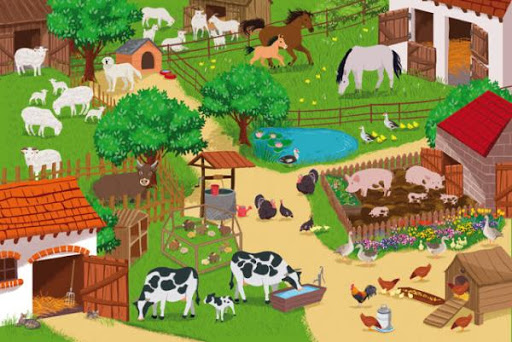 Słuchanie wiersza T. M. Massalskiej „W gospodarstwie”:

W gospodarstwie
Pieje kogut już od świtu:
- Kukuryku! Kukuryku!
Kura do kurczaków żwawo
Gdacze: - W lewo!
Gdacze: - W prawo!
Kaczka kwacze: - Kwa! Kwa! Kwa!
Trzy kaczątka dziobem pcha.
Krowa muczy: Mu! Mu! Mu!
Aż po prostu brak jej tchu.
Koń opędza się od much
I rży głośno: - Jestem zuch!
Świnka chrumka: - Chrum! Chrum! Chrum!
Co za hałas! Co za szum!
Kot cichutko miauczy: - Miau.
A pies szczeka: - Hau! Hau! Hau!
Rozmowa na temat treści wiersza.- Kto pieje od świtu?- Co robi kaczka?- Od kogo opędza się koń?Zadania dla wszystkich dzieci:Ćwiczenia ortofoniczne – naśladowanie głosów zwierząt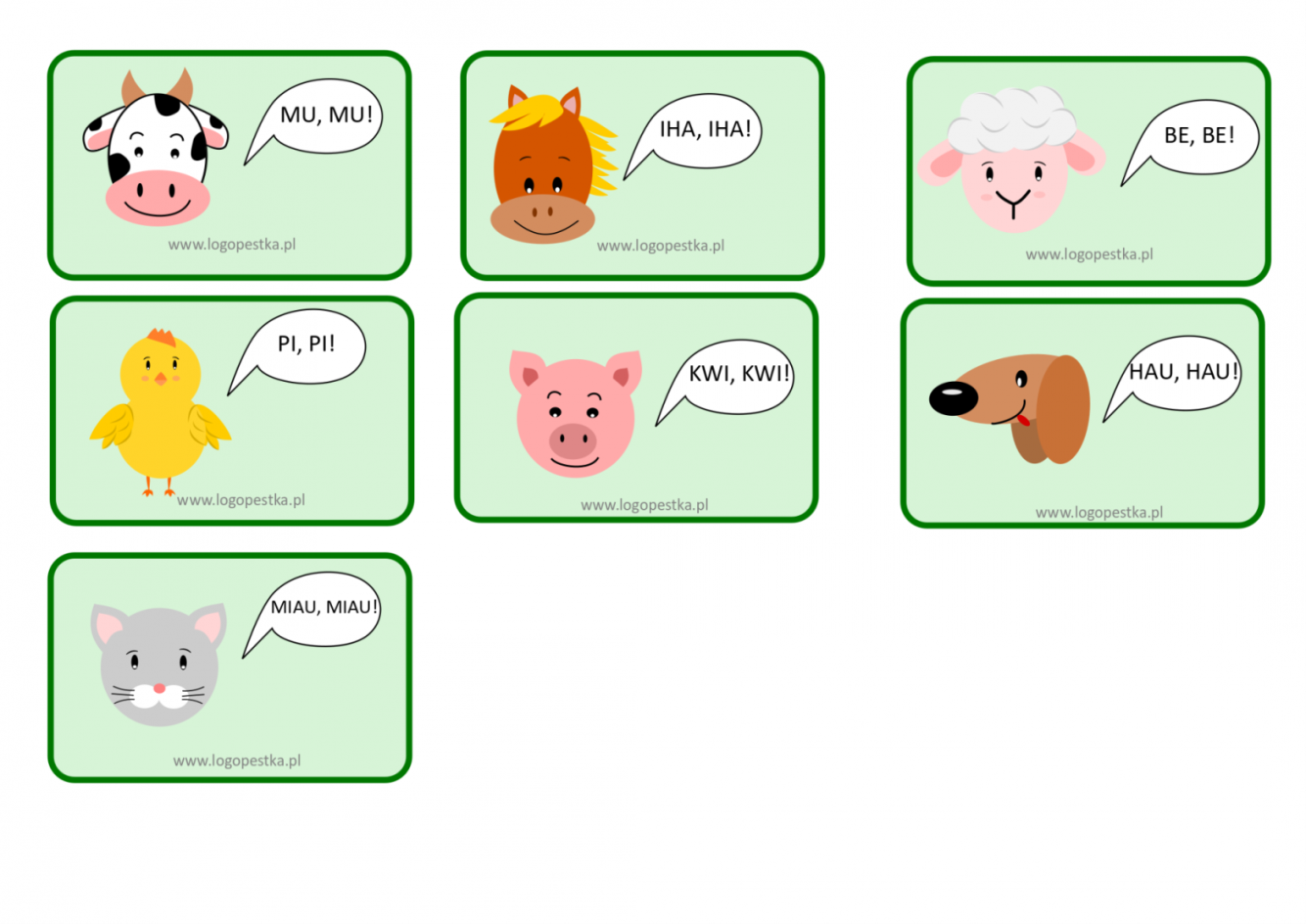 Obejrzyj filmik edukacyjny ,, Gdzie ja mieszkam..?” i sprawdź czy piesek znajdzie swój domek w gospodarstwie. 
https://www.yo=utube.com/watch?v=1PD3jNhefUAZadania dla 5 latków:- Ćwiczenie grafomotoryczne – odwzorowywanie drogi baranów -  karta pracy s. 70. - Ćwiczenie analizy i syntezy słuchowej -  dzielenie nazw zwierząt przedstawionych na obrazkach na głoski – karta pracy s.72- Ćwiczenia słuchowe – łącznie liniami nazw obrazków, które się rymują – karta pracy s.73.- Ćwiczenie graficzne – kończenie rysunków według wzoru. Kolorowanie wzorów – karta pracy 74. Zadania dla 4 latków:Połącz zdjęcia zwierząt ze zdjęciami ich domów. (obrazek poniżej)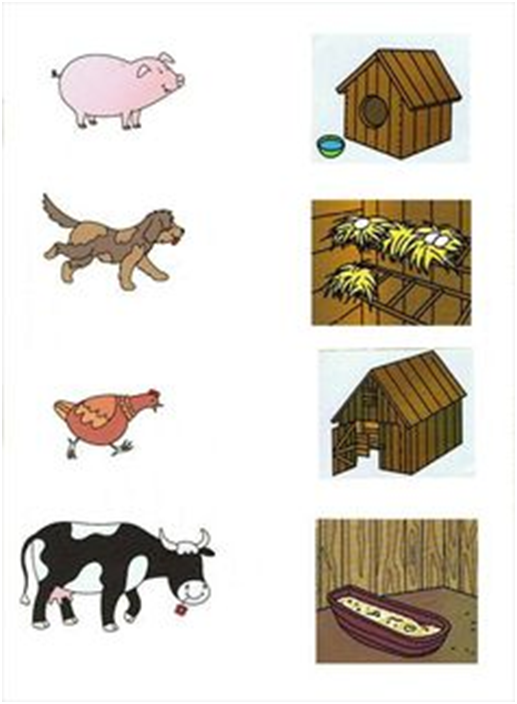 - Rysowanie po śladzie – karta pracy poniżej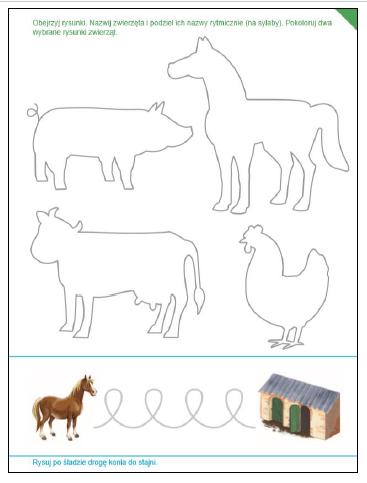 Zadanie dla wszystkich dzieci – króliczek z klamerką- Wycinanie konturów poniższej sylwety królika- Wycinanie okrągłego nosa z czerwonego papieru- Dorysowanie po obu stronach oczu, pyszczka, wąsików- Zrobienie ogonka z kłębka waty i doklejenie go z tyłu- Przypięcie u dołu spinacza do bielizny 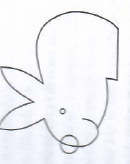 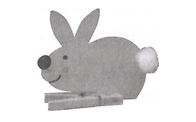 